Ваховское муниципальное бюджетное дошкольное образовательное учреждение детский сад «Лесная сказка»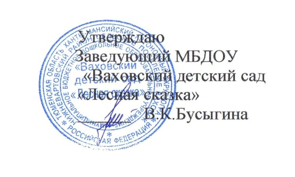 План по самообразованию                 Банных Даримы Юрьевны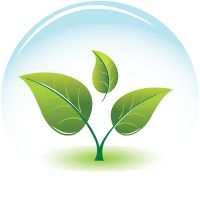 Группа общеразвивающей направленности от 3 -4 лет.2017 -2018 учебный годТема: «Нравственно- патриотическое воспитание детей младшего дошкольного возраста, на основе социокультурного опыта»."Детство – важнейший период человеческой жизни, не подготовка к будущей жизни, а настоящая, яркая, самобытная, неповторимая жизнь. И от того, как прошло детство, кто вел ребенка за руку в детские годы, что вошло в его разум и сердце из окружающего мира – от этого в решающей степени зависит, каким человеком станет сегодняшний малыш."(В.А.Сухомлинский)Цель: 	Создать оптимальные условия для развития нравственно – патриотических чувств у дошкольников младшего возраста, объединить усилия педагогов и родителей в работе по нравственно- патриотическому воспитанию малышей.Актуальность темы:Нравственно-патриотическим воспитанием необходимо заниматься с младшего дошкольного возраста. В этот период происходит формирование духовно-нравственной основы ребенка, начинается процесс осознания себя в окружающем мире. От того, как она будет сформирована в первые годы жизни ребенка, во многом зависит все его последующее развитие. В этот период начинают развиваться такие черты характера, которые незримо связывают его со своим народом, своей страной. Корни этого влияния - в языке народа, который усваивает ребенок, в народных песнях, музыке, играх, игрушках, впечатлениях о природе родного края, о труде, быте, нравах и обычаях людей, среди которых он живет Формирование фундаментальных черт личности, доминирующих мотивов и потребностей происходит в процессе накопления ребенком социокультурного опыта в виде чувств, отношений, знаний, умений и т.д. Эффективность этого процесса определяется характером взаимодействия детей и взрослых (родителей, воспитателей), а также той СИСТЕМОЙ ценностей, которая лежит в его основе. Ведущую роль в становлении личности ребенка – дошкольника играет семья. Именно в семье, благодаря ощущению «живой человеческой среды» (В. Зеньковский) и на основе наблюдаемых форм поведения взрослых, ребенок приобретает первый социокультурный опыт. Предполагаемый результат:  Наличие у детей знаний о своей семье: о членах семьи, традициях, о жизни бабушек и дедушек. Сближение и взаимодействие детей друг с другом, применение полученных знаний в процессе совместной и самостоятельной деятельности. Совместная деятельность детей и родителей способствует укреплению детских – родительских отношений.Форма самообразования: индивидуальная.Задачи:Повысить собственный уровень знаний путём психолого-педагогической и методической литературы по теме самообразования.Разработать тематический план работы по нравственно-патриотическому воспитанию детей на основе социокультурного опыта.Оформить  в группе центр  «Уголок России»Подготовить  консультацию для педагогов на тему "Особенности нравственно-патриотическое воспитание детей младшего дошкольного возраста". Посещение НОД, педсоветов, семинаров в ДОУ и района.Подготовить материал и провести мастер-класс для педагогов по темеВыход темы: 1. Изучение психолого-педагогической и методической литературы по теме самообразования.2. Оформить в группе центр «Уголок России».3. Подготовить  консультацию для педагогов на тему: "Особенности нравственно-патриотическое воспитание детей младшего дошкольного возраста".4. Провести педагогическое мероприятие для педагогов ДОУ по теме самообразования (март).5.  Посещение НОД, педсоветов, семинаров в ДОУ и района.6. Выступление на педагогическом совете по теме "Особенности нравственно-патриотическое воспитание детей младшего дошкольного возраста".7. Сборник консультаций для родителей. Тема Нравственно-патриотическое воспитание детей младшего дошкольного возраста посредством игры» «Учите ребенка видеть красоту природы» Наглядная информация:  «Социальная защита семьи и ребенка»8. Подготовить статьи для родителей: «Как защитить своих детей сегодня?»  «Искусство быть родителем!», «Роль семьи в патриотическом воспитании детей младшего дошкольного возраста».9. Совместная работа с родителями (проведение совместного проекта: создание «Моей первой энциклопедии» (лексические темы), организация тематических выставок «Мастерская Деда Мороза», «День Космонавтики», «Моя семья», «Мои друзья».10. Оформление выставок детского и семейного творчества по темам тематических праздников, тематических дней, занятий и встреч в детском саду. Подбор методических пособий и дидактических игр по теме.11. Отчёт о проделанной работе за учебный год.Литература:1.Знакомство детей с Русским народным творчеством.Методическое пособие для педагогов дошк.обр.учреждений.2. Н.В.Алёшина  «Ознакомление дошкольников с окружающим и социальной действительностью».3. Т.А.Попова «Интегрированные циклы занятий по приобщению к русской народной культуре».4. Комарова Н.Г., Грибова Л.Ф. Мир, в котором я живу. Методическое пособие по ознакомлению детей 3-7 лет с окружающим миром.-М.: ТЦ Сфера, 2005.5. Приобщение детей к истокам русской народной культуры. Князева О. Л., Маханева М. Д., - Санкт-Петербург, 1999 год6. Система патриотического воспитания в ДОУ: планирование, педагогические проекты, разработки тематических занятий и сценарии мероприятий / авт.- сост. Александрова Е.Ю. и др.-Волгоград: Учитель, 2007.7. Журналы Дошкольное воспитание за период 2016-2017 год.МесяцФормы работыФормы работыФормы работыФормы работыМесяцС детьмиПедагогамиСамообразованиеРодителямиСентябрьЭкскурсия по детскому саду и знакомство с сотрудниками;Беседа «Моя группа»Цель: дать общее представление о детском саде.Цикл бесед: «Кого мы называем честным, добрым, вежливым?»Цель: воспитывать добрые, тёплые отношения между детьми в группе. Беседа «Для чего человеку имя?»Консультация для педагогов"Особенности нравственно-патриотическое воспитание детей младшего дошкольного возраста".Алешина Н.В. Патриотическое воспитание дошкольников.М:ЦГЛ,2005.Консультация для родителей"Особенности нравственно-патриотическое воспитание детей младшего дошкольного возраста".Анкетирование «Знаете ли вы своего ребенка?»ОктябрьБеседа «Друзья», «С кем я дружу»;Разыгрывание ситуаций «Ссора, как помириться?»Разучивание стихов о дружбе.Цель: способствовать расширению словарного запаса для выражения дружеских чувств.Оформление выставки. Тема: «Мое любимое имя»Выставки «Осенние фантазии»Разработать и систематизировать Тематический план работы по нравственно-патриотическому воспитанию детейОформление выставки Тема: «Мое любимое имя», Выставки «Осенние фантазии»НоябрьРазучивание стихов о дружбе.Цель: способствовать расширению словарного запаса для выражения дружеских чувств.Игры «Ласковые слова», «Кто я?»Картотека игр для детей младшего дошкольного возраста.Изготовление картотеки игр для детей младшего дошкольного возраста.Практическое пособие для воспитателей и методистов ДОУ // авт. - сост. Натарова В.И.– Воронеж: ТЦ «Учитель», Консультация «Роль семьи в патриотическом воспитании детей младшего дошкольного возраста».ДекабрьБеседа о нашей родине - России.Цель: закрепить название «Россия»Беседа «Улица, где я живу»;Цель: способствовать запоминанию своего адреса. Рассматривание фотографий «Достопримечательности Поселка»Цель: воспитывать любовь, уважение к поселку, в котором живёшь. Организация тематической выставки «Новый год у ворот».Оформление в группе тематической выставки художественной литературы о семье. Сборник консультаций для родителей. «Социальная защита семьи и ребенка» «Трудовой десант» на участок детского сада «Сделаем прогулку интересней».
Организация праздника «Новый год у ворот».ЯнварьИгровые ситуация «В гости к детям»Цель: продолжать знакомить детей с элементарной этикой приветствия, воспитывать навык культурного  общения. «Мой дом».Цель: продолжать  знакомить детей с тем, что у каждого должен быть дом, семья. Воспитывать любовь к домочадцамПодготовить и провести  мастер-класс для педагогов по теме: «Дорогою добра»Изучение литературы: «Интегрированные циклы занятий по приобщению к русской народной культуре».Т.А.ПоповаКонсультации для родителей: «Учите ребенка видеть красоту природы» Наглядная информация: Статьи: «Искусство быть родителем!», «Как защитить своих детей сегодня?»  Февраль.Беседа с детьми о папе.Цель: дать представление о том, что мужчина-это защитник семьи, родины.Игровая ситуация «Потерялись»Цель: продолжать учить называть город , домашний адрес.Изготовление альбома «Моя семья»Посещение открытых НОД в ДОУ.Изучение литературы:Система патриотического воспитания в ДОУ: планирование, педагогические проекты, разработки тематических занятий и сценарии мероприятий / авт.- сост. Александрова Е.Ю. и др.-Волгоград: Учитель, 2007.Совместно с родителями пополняется кукольный уголок: атрибуты для игровых действий с куклами; атрибутика для создания интерьера и другое.МартБеседа с детьми о своих мамах.Цель:  дать представление о том, какая мама-добрая, нежная, хранительница очага.Игровая ситуация «После прогулки»Цель: продолжать учить детей культурно – гигиеническим навыкам.Провести педагогическое мероприятие для педагогов ДОУ по теме самообразования (март).Акция «Душевное богатство»Комарова Н.Г., Грибова Л.Ф. Мир, в котором я живу. Методическое пособие по ознакомлению детей 3-7 лет с окружающим миром.-М.: ТЦ Сфера, 2005Оформление фотогазеты « Моя мама лучшая на свете!»АпрельПословицы и поговорки о дружбе, поддержке, взаимовыручке.Цель:  подводить к пониманию образного содержания пословиц.Приметы весны в родном поселке.Цель: воспитывать интерес и любовь к  природе, родному поселку.Подготовить  творческий конкурс стенгазет «Мама, папа, я – дружная семья». Мы живем в России. Гражданско - патриотическое воспитание дошкольников Зеленова, Н.Г . Пособие для воспитателей. – М.: «Издательство Скрипторий 2003», 2008Помощь родителей в озеленении территории детского сада. Памятка «Пословицы и поговорки о дружбе, поддержке, взаимовыручке».МайЗаучивание потешек: «Водичка, водичка» и «Расти коса до пояса»Цель: знакомить детей с народным фольклором.Дидактические игры : «Чья мама?», «Вежливые слова», «Полное и неполное имя», «Ласковые слова для мамы», «Чей малыш».Написание отчёта о проделанной работе за учебный год выступление с ним на педсовете.Изготовление шапочек-масок к сказкам .Выступление на родительском собрании с отчётом о проделанной работе за учебный год. ИюньБеседа «Что значит любить  родителей?Цель: воспитывать любовь и отзывчивость к своим близким, родителям.Организация праздника «День защиты детей»Подготовка плана самообразования на следующий год.Совместная организация праздника «День защиты детей»ИюльСоставление небольших рассказов о своей стране (с помощью воспитателя).Цель:  закреплять знания о том, что наша страна большая, красивая, много лесов, рек, есть горы. (видеосъемка).Сборник консультаций для родителей. Тема «Учим ребёнка общаться»,  Журналы Дошкольное воспитание за период2016-2017г.Консультация «Нравственно-патриотическое воспитание детей младшего дошкольного возраста посредством игры» АвгустСемейная экскурсия по поселку.Оформление  итоговой презентацииПодготовка плана самообразования на следующий год.Собрать материал по теме «Семья» - это подборки пословиц и поговорок, потешек, закличек, песенок, загадок, стихов.